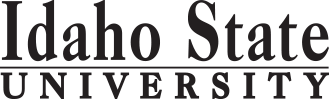 AIRM - AASCredit HoursMin. Grade*Attribute**When OfferedPre & Co-requisitesSemester OneSemester OneSemester OneSemester OneSemester OneSemester OneGE Objective 1: ENGL 1101 English Composition3GEAIRM 0101: Mathematics3FAIRM 0103: Truss Structures3FAIRM 0104: Materials and Processes7FAIRM 0107: Forms and Regulations3FAIRM 0120: Structural Welding 2F                                                                                                                  Total21Semester TwoSemester TwoSemester TwoSemester TwoSemester TwoSemester TwoGE Objective 2: COMM 1101 Principles of Speech 	3GEAIRM 0102: Aircraft Drawing 1SAIRM 0105: Sheet metal Structures6SAIRM 0108: Basic Electricity 3SAIRM 0109: Fluid System 5       SAIRM 0110: Landing Gear Systems 4       S                                                                                                                 Total22Semester Three (Summer) Semester Three (Summer) Semester Three (Summer) Semester Three (Summer) Semester Three (Summer) Semester Three (Summer) GE Objective 3: Mathematical Ways of Knowing 3GEAIRM 0111: Utility Systems 3SuAIRM 0112: Electrical Systems 5Su                                                                                                                Total   11Semester FourSemester FourSemester FourSemester FourSemester FourSemester FourGE Objective 6: Social and Behavioral Ways of Knowing3GEAIRM 0221: Basic Reciprocating Engines3FAIRM 0222: Advanced Reciprocating Engines2FAIRM 0226: Induction and Exhaust Systems2FAIRM 0227: Engine Fuel Systems 3FAIRM 0228: Ignition and Cooling Systems                                                                                                                 5F                                                                                                              Total 18Semester 5 Elective General Education: Any Objective Not Previously Applied 3GEAIRM 0223: Basic Turbine Engines3SAIRM 0224: Advanced Turbine Engines2SAIRM 0225: Engine Lubrication Systems2SAIRM 0229: Engine Electrical Systems4SAIRM 0230: Engine Propellers4S                                                                                                                Total18*Key for Attribute:  U=Upper division GE=General Education Objective **Key for When Offered: F=Fall S=Spring Su=Summer D=contact department (more…)*Key for Attribute:  U=Upper division GE=General Education Objective **Key for When Offered: F=Fall S=Spring Su=Summer D=contact department (more…)*Key for Attribute:  U=Upper division GE=General Education Objective **Key for When Offered: F=Fall S=Spring Su=Summer D=contact department (more…)*Key for Attribute:  U=Upper division GE=General Education Objective **Key for When Offered: F=Fall S=Spring Su=Summer D=contact department (more…)*Key for Attribute:  U=Upper division GE=General Education Objective **Key for When Offered: F=Fall S=Spring Su=Summer D=contact department (more…)*Key for Attribute:  U=Upper division GE=General Education Objective **Key for When Offered: F=Fall S=Spring Su=Summer D=contact department (more…)2017-2018 Major RequirementsCR2017-2018 GENERAL EDUCATION OBJECTIVESSatisfy Objectives 1,2,3,6, One other unfulfilled obj. 2017-2018 GENERAL EDUCATION OBJECTIVESSatisfy Objectives 1,2,3,6, One other unfulfilled obj. 15  cr. min15  cr. minMAJOR REQUIREMENTS1. Written English                                                 ENGL 11011. Written English                                                 ENGL 110133AIRM 0101: Mathematics                                                                                              3AIRM 0101: Mathematics                                                                                              32. Oral Communication  (3 cr. min)                   COMM 11012. Oral Communication  (3 cr. min)                   COMM 110133AIRM 0103: Truss Structures33. Mathematics      (3 cr. min)                          3. Mathematics      (3 cr. min)                          33AIRM 0104: Materials and Processes76. . Behavioral and Social Science                                                                          6. . Behavioral and Social Science                                                                          33AIRM 0107: Forms and Regulations3*One Course from any other unfulfilled obj.                                                       3*One Course from any other unfulfilled obj.                                                       3*One Course from any other unfulfilled obj.                                                       3*One Course from any other unfulfilled obj.                                                       3AIRM 0120: Structural Welding 2AIRM 0102: Aircraft Drawing 1TOTALTOTAL1515AIRM 0105: Sheet metal Structures                                                                             6AIRM 0105: Sheet metal Structures                                                                             6AIRM 0108: Basic Electricity                                                                                           3AIRM 0108: Basic Electricity                                                                                           3AIRM 0109: Fluid System                                                                                                5AIRM 0109: Fluid System                                                                                                5AIRM 0110: Landing Gear Systems 4AIRM 0111: Utility Systems                                                                                           3AIRM 0111: Utility Systems                                                                                           3AIRM 0112: Electrical Systems 5AIRM 0221: Basic Reciprocating Engines3AIRM 0222: Advanced Reciprocating Engines2AIRM 0226: Induction and Exhaust Systems                                                               2AIRM 0226: Induction and Exhaust Systems                                                               2AIRM 0227: Engine Fuel Systems 3AIRM 0228: Ignition and Cooling Systems                                                                                                                 5AIRM 0223: Basic Turbine Engines3AIRM 0224: Advanced Turbine Engines2AIRM 0225: Engine Lubrication Systems2AIRM 0229: Engine Electrical Systems4GE Objectives Courses:(University Catalog 2017-2018)GE Objectives Courses:(University Catalog 2017-2018)GE Objectives Courses:(University Catalog 2017-2018)GE Objectives Courses:(University Catalog 2017-2018)AIRM 0230: Engine Propellers4GE Objectives Courses:(University Catalog 2017-2018)GE Objectives Courses:(University Catalog 2017-2018)GE Objectives Courses:(University Catalog 2017-2018)GE Objectives Courses:(University Catalog 2017-2018)MAP Credit SummaryMAP Credit SummaryMAP Credit SummaryCRMajor Major Major 75General Education General Education General Education 15Free Electives to reach 60 creditsFree Electives to reach 60 creditsFree Electives to reach 60 credits0                                                                                     TOTAL                                                                                     TOTAL                                                                                     TOTAL90TOTAL75Advising NotesAdvising NotesGraduation Requirement Minimum Credit ChecklistYESYESNOMin. of 15 credits of General Education ObjectivesMin. of 60 credits